JESENJESENSKI MJESECI: RUJAN, LISTOPAD I PROSINACVRIJEME: DAN I NOĆ PRVOG DANA JEDNAKO TRAJU, KASNIJE DANI SU KRAĆI, A NOĆI DUŽE.VANI JE HLADNIJE. ČESTO PADA KIŠA I PUŠE VJETAR.BILJKE I ŽIVOTINJE: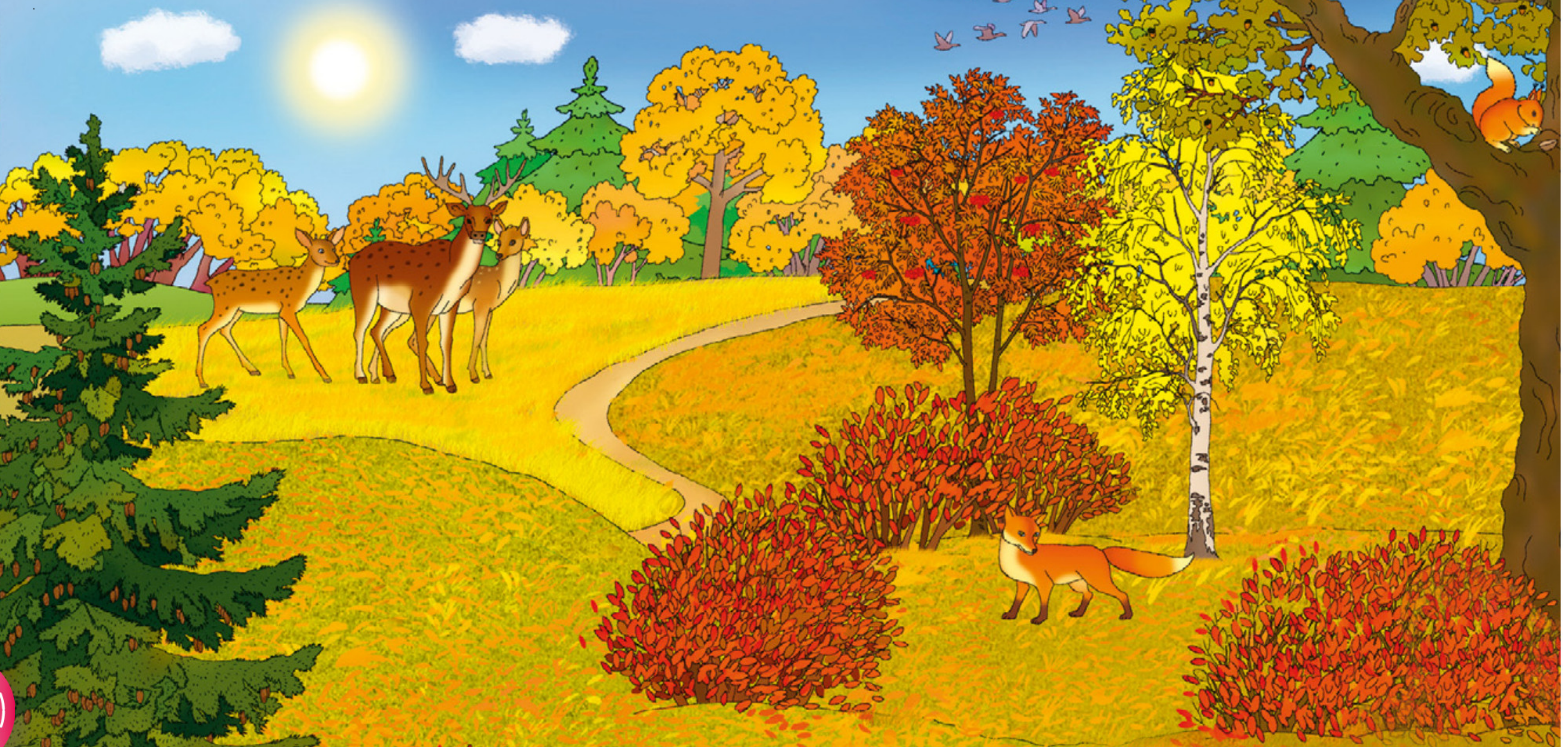 POGLEDAJ SLIKU I OPIŠI JE!KOJE BOJE VIDIŠ NA SLICI?POKAŽI TRAVU, GRM, DRVEĆE I BOR.KOJE BOJE JE TRAVA, GRM I DRVEĆE?KOJE ŽIVOTINJE VIDIŠ?SPOJI SLIKU I RIJEČ!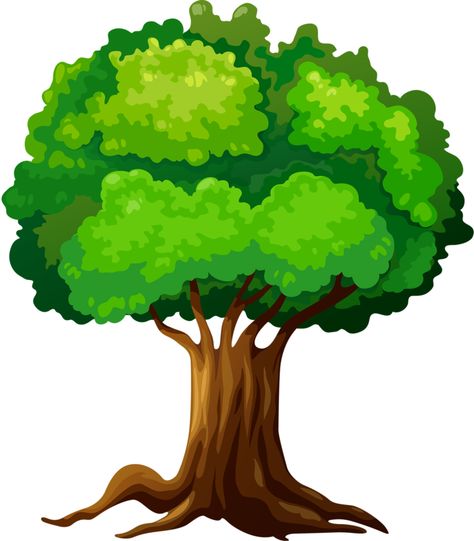 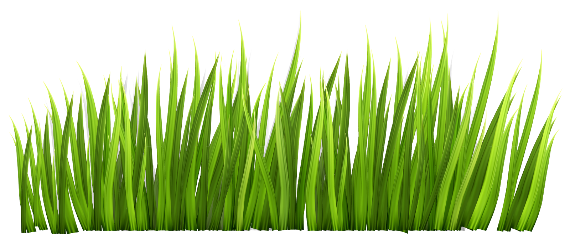 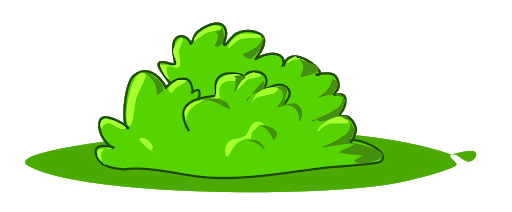 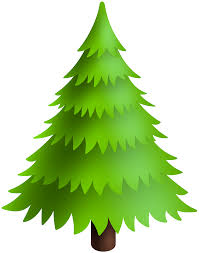 